http://www.uvzsr.sk/http://www.uvzsr.sk/index.php?option=com_content&view=article&id=4132:uvz-sr-vetky-platne-opatrenia-v-suvislosti-s-ochorenim-covid-19&catid=250:koronavirus-2019-ncov&Itemid=153ÚVZ SR: Všetky platné opatrenia v súvislosti s ochorením COVID-19 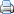 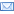 Utorok, 01 September 2020 08:00 Pandémia ochorenia COVID-19 stále pretrváva. Nosenie rúšok patrí k jedným z kľúčových preventívnych opatrení. Ďalšími dôležitými krokmi v boji proti ochoreniu COVID-19 sú dôkladné umývanie rúk a dodržiavanie dostatočného sociálneho odstupu. Dbajme na základné hygienické opatrenia doma, v exteriéri i na pracovisku. Ochorenie COVID-19 môže prenášať i človek, ktorý nemá príznaky. Užitočné informácie nájdete na webe www.korona.gov.sk a v priečinku COVID-19 na webe ÚVZ SR. Štatistiku k aktuálnemu výskytu ochorenia COVID-19 nájdete tu. Štatistiky o výskyte ochorenia COVID-19 vo svete nájdete tu a tu.
Karanténa
Podrobnosti o režime na hraniciach nájdete tu. 
V zozname menej rizikových krajín sa od 1. septembra 2020 nachádzajú: Austrália, Cyprus, Česká republika, Čína, Dánsko, Estónsko, Fínsko, Grécko, Írsko, Island, Japonsko, Južná Kórea, Lichtenštajnsko, Litva, Lotyšsko, Maďarsko, Monako, Nemecko, Nórsko, Nový Zéland, Poľsko, Rakúsko, Slovinsko, Spojené kráľovstvo, Švajčiarsko a Taliansko.
Všetkým osobám, ktoré vstúpia na územie Slovenskej republiky, pričom počas predchádzajúcich 14 dní navštívili krajinu neuvedenú v zozname (riziková krajina), sa nariaďuje, aby sa telefonicky alebo elektronicky prihlásili na miestne príslušný regionálny úrad verejného zdravotníctva, ktorý im pomôže zorientovať sa v situácii, oboznámi ho s pravidlami domácej izolácie a zmanažuje testovanie na ochorenie COVID-19.
Jednou z ciest elektronického prihlásenia je vyplnenie formuláru na stránke https://korona.gov.sk/ehranica/. Vo formulári, okrem iného, treba uviesť aj svoje telefónne číslo, miesto plánovanej izolácie a ošetrujúceho lekára. Na základe týchto údajov príslušný RÚVZ objedná prichádzajúcich na laboratórnu diagnostiku ochorenia COVID-19.
Izolácia v domácom prostredí je nariadená až do obdržania negatívneho výsledku RT-PCR testu na ochorenie COVID-19. Laboratórnej diagnostike na ochorenie COVID-19 sa musia podrobiť najskôr v piaty deň izolácie. Počas domácej izolácie sa táto nariaďuje i osobám žijúcim s ňou v spoločnej domácnosti.
Ak ste v posledných 14 dňoch navštívili rizikovú krajinu, ktorá je členom EÚ, domáca izolácia sa môže skončiť dovŕšením 10. dňa aj bez negatívneho výsledku testovania na ochorenie COVID-19, avšak len vtedy, ak sa počas izolácie neobjavili príznaky respiračného ochorenia. V prípade rizikových krajín, ktoré nie sú členom EÚ, táto možnosť neplatí.
Osoby, ktoré od 1. septembra 2020 budú prichádzať z Ukrajiny, sa budú musieť ešte pred prekročením hraníc so Slovenskom zaregistrovať na http://korona.gov.sk/ehranica a preukázať sa potvrdením o registrácii príslušníkom policajného zboru pri prekračovaní štátnych hraníc SR. Bez tohto potvrdenia nebudú môcť vstúpiť na územie SR. Občania tretích krajín (krajín mimo Európskej únie) sú následne povinní počas svojho pobytu na území SR byť schopní sa preukázať potvrdením o hore uvedenej registrácii príslušníkom Policajného zboru Slovenskej republiky.
Praktické informácie a kontakty na regionálne úrady verejného zdravotníctva v SR nájdete tu:
Zásady domácej izolácie nájdete tu.
Laboratórnej diagnostike na ochorenie COVID-19 nie je povinné podrobiť sa dieťa do 3 rokov, ak príslušný regionálny úrad verejného zdravotníctva alebo ošetrujúci lekár dieťaťa neurčí inak. Povinnosť domácej izolácie pre deti do 3 rokov, u ktorých nevzniklo akútne respiračné ochorenie, sa končí ukončením povinnosti domácej izolácie pre osoby žijúce s nimi v jednej domácnosti.
Predkladať negatívny test na COVID-19 nemusia štátni príslušníci tretích krajín, ktorí Slovenskom prechádzajú do niektorého z členských štátov EÚ, v ktorom majú trvalý alebo prechodný pobyt. Tieto osoby musia prejsť územím Slovenskej republiky bez zastavenia, najneskôr do 8 hodín od vstupu vrátane nevyhnutného tankovania pohonných látok.
Povinnosť domácej izolácie sa naďalej nevzťahuje na osobu, ktorá vstupuje na územie Slovenskej republiky z krajiny neuvedenej v zozname menej rizikových krajín, a to za účelom vykonania prijímacích skúšok, záverečných skúšok, iných skúšok alebo zápisu do škôl na území Slovenskej republiky alebo vypratania osobných vecí z internátov alebo iných ubytovacích zariadení, vrátane jednej sprevádzajúcej osoby, a sú držiteľmi potvrdenia o takejto skutočnosti (napr. pozvánka na prijímacie skúšky, zápis do školy). Tieto osoby sú naďalej povinné odovzdať výsledok negatívneho testu (potvrdenie o negativite testu) RT-PCR na ochorenie COVID-19 nie starší ako 96 hodín príslušníkovi Policajného zboru Slovenskej republiky na hraniciach. Ak prichádza hraničnými priechodmi na ktorých sa nevykonáva kontrola, je potrebné bezodkladne odovzdať uvedený negatívny výsledok na príslušnom regionálnom úrade verejného zdravotníctva.
Povinnosť domácej izolácie sa naďalej nevzťahuje na osoby, ktoré majú trvalý pobyt alebo prechodný pobyt na Ukrajine a prekračujú hranicu Slovenskej republiky z dôvodu neodkladnej starostlivosti o blízkych rodinných príslušníkov na území Slovenskej republiky, ktorí nie sú schopní sa sami o seba postarať, a to vrátane jednej sprevádzajúcej osoby. Osoba, ktorá takto prekračuje hranicu Slovenskej republiky je povinná byť schopná sa preukázať potvrdením o neodkladnej starostlivosti od lekára blízkeho rodinného príslušníka a čestným prehlásením o rodinnom vzťahu. Tieto dokumenty musia byť preložené do slovenského jazyka. Táto osoba je povinná pri vstupe na územie Slovenskej republiky odovzdať výsledok negatívneho testu (potvrdenie o negativite testu) RT-PCR na ochorenie COVID-19 nie starší ako 96 hodín.
Zároveň všetky osoby, ktoré počas posledných 14 dní navštívili tzv. rizikovú krajinu a prídu na územie SR, sa musia hlásiť príslušnému regionálnemu úradu verejného zdravotníctva a svojmu ošetrujúcemu lekárovi, ktorý im vystaví PN z dôvodu karantény pre COVID-19.
Zamestnávatelia
Osoby prichádzajúce z rizikových krajín, na ktoré sa bude vzťahovať povinnosť izolácie v domácom prostredí, budú povinní kontrolovať aj ich zamestnávatelia. Zamestnanci, resp. SZČO, budú musieť preukázať splnenie povinnosti absolvovať izoláciu v domácom prostredí napríklad negatívnym výsledkom RT-PCR testu vykonaným v laboratóriách na území SR alebo iným dokladom dosvedčujúcim existenciu tohto negatívneho výsledku, alebo potvrdením o prekročení štátnej hranice SR starším ako 10 dní, prípadne preukázanie sa výnimkou z uvedených povinností udelenou Úradom verejného zdravotníctva Slovenskej republiky. Ak sa táto osoba nebude schopná uvedeným preukázať, prevádzkovateľ bude povinný toto oznámiť príslušnému regionálnemu úradu verejného zdravotníctva v jeho územnom obvode a odoprieť tejto osobe vstup do všetkých priestorov pracoviska alebo prevádzky.
ÚVZ SR upozorňuje, že prevádzkovateľ nie je povinný požadovať preukázanie uvedených povinností od všetkých uvedených osôb, ale iba od tých, u ktorých má vedomosť, prípadne odôvodnené podozrenie, že im táto povinnosť vznikla.
Za odôvodnené podozrenie možno považovať napr. nástup do zamestnania, dni pracovného voľna, služobnú cestu, atď.
Predpokladá sa, že prevádzkovateľ vyvinie všetku náležitú snahu o zistenie skutočnosti, či pracovníkovi takáto povinnosť v zmysle opatrení ÚVZ SR vznikla.
Kompletné znenie opatrenia nájdete tu.
Hromadné podujatia
Opatrenie k organizácii hromadných podujatí nájdete tu. 
Všetkým fyzickým osobám, fyzickým osobám – podnikateľom a právnickým osobám sa od 1. septembra umožňuje usporadúvať hromadné podujatia športovej, kultúrnej, spoločenskej či inej povahy v počte do 500 osôb v jednom okamihu v interiéri a do 1000 osôb v jednom okamihu v exteriéri. 
Hromadné podujatia nad 1000 osôb v jednom okamihu bude možné organizovať v prípade, že všetci účastníci budú v čase začiatku hromadného podujatia disponovať negatívnym výsledkom testu (nie rýchlotestu) na ochorenie COVID-19 nie starším ako 12 hodín.
Organizátor hromadných podujatí je povinný preukázať regionálnemu úradu verejného zdravotníctva v SR v prípade kontroly dodržanie maximálneho povoleného počtu účastníkov. Organizátor teda bude musieť vyhradiť priestor a zabezpečiť kontrolovaný vstup a výstup účastníkov podujatia.
Pri usporadúvaní hromadných podujatí je potrebné dodržiavať nasledovné povinnosti:vstup a pobyt v mieste hromadného podujatia umožniť len s prekrytými hornými dýchacími cestami (napríklad rúško, šál, šatka),vykonávať častú dezinfekciu priestorov, hlavne dotykových plôch, kľučiek, podláh a predmetov,zaistiť pri vstupe do budovy dávkovače na alkoholovú dezinfekciu rúk a dezinfikovať si ruky, resp. zabezpečiť iný adekvátny spôsob dezinfekcie rúk,zabezpečiť pri vstupe do budovy oznam o povinnosti, že v prípade vzniku akútneho respiračného ochorenia (napr. horúčka, kašeľ, nádcha, sťažené dýchanie) je osoba povinná zostať v domácej izolácii,zverejniť na viditeľnom mieste oznam s informáciou:oak sa u osoby prejavia príznaky akútneho respiračného ochorenia, je potrebné telefonicky kontaktovať svojho ošetrujúceho lekára a opustiť miesto hromadného podujatia,opravidelne si umývať ruky mydlom a teplou vodou, následne ruky utierať do jednorazových papierových obrúskov,ozákaz podávania rúk,pri účasti na hromadnom podujatí a pri príchode a odchode z priestorov hromadného podujatia sa odporúča dodržiavanie rozostupov 2 m medzi osobami, to neplatí pre osoby žijúce v spoločnej domácnosti, partnerov, osoby vykonávajúce športovú činnosť, umelcov vykonávajúcich umeleckú činnosť, osoby usadené v hľadisku podujatí, osoby školiace voči osobám školeným, a iné osoby, ak z účelu hromadného podujatia vyplýva, že tento rozostup medzi zúčastnenými osobami nie je možné dodržať,v prípade sedenia, sa odporúča sedenie s výnimkou osôb žijúcich v jednej domácnosti tak, že medzi obsadenými miestami musí ostať vždy jedno miesto neobsadené, pričom sekvenciu obsadenia sedadiel je potrebné v radoch alternovať (šachovnicové sedenie)zabezpečiť dostatočné vetranie priestorovpodmienky sa príslušne aplikujú aj na hromadné podujatia organizované v exteriéri.
Zákaz organizovania hromadných podujatí sa nevzťahuje na zasadnutia a schôdze štátnych orgánov, orgánov územnej samosprávy a zasadnutia (schôdze), ktoré sa uskutočňujú na základe zákona.
Svadobné obrady, pohrebné obrady, bohoslužby a ďalšie náboženské obrady sa môžu konať za dodržania protiepidemických opatrení. Pobyt v priestoroch je možný len s rúškom alebo podobne prekrytými hornými dýchacími cestami (rúška nemusia mať na svadbe ženích a nevesta). Pri vchode je potrebné vydezinfikovať si ruky. Odporúča sa dodržiavať dostatočný rozostup. Ak to možnosti a počasie dovolí, treba uprednostniť vykonávanie obradov v exteriéri.
V priestoroch treba vykonávať častú dezinfekciu priestorov, hlavne dotykových plôch, kľučiek, podláh a predmetov.
Rúška
Podrobnosti a výnimky z opatrenia nájdete tu, aktualizáciu opatrenia nájdete tu.
Povinnosť nosiť rúško stále platí v interiéri s výnimkou vlastnej domácnosti. Ide napríklad o budovy štátnych inštitúcií, banky, poisťovne, obchodné centrá, vnútorné priestory všetkých obchodov a prevádzok služieb s výnimkou kúpalísk, wellness centier či pri cvičení v interiéri. Povinnosť mať prekryté horné dýchacie cesty platí aj v priestoroch lekární a zdravotníckych zariadení, čiže v nemocniciach, v čakárňach aj ambulanciách lekárov. Rúško sa musí nosiť aj v prostriedkoch hromadnej dopravy, teda v autobusoch MHD aj diaľkovej dopravy, vo vlakoch, a rovnako aj na letiskách či vo vnútorných priestoroch autobusových a železničných staníc.
Rúška sú povinné aj pri hromadných podujatiach, a to aj v prípade, že sa konajú v exteriéri. Takisto sú povinné v hľadiskách divadiel či športových hál a štadiónov.
Rúška sa nemusia nosiť na čas potrebný na konzumáciu jedál a nápojov, napríklad v prevádzkach verejného stravovania alebo v priestoroch obchodných centier, ktoré sú určené na konzumáciu (food courty, kaviarne, reštaurácie).
Odporúča sa nosiť rúško v exteriéri pri vzdialenosti menej ako 2 metre od iných osôb. Rúška nemusia nosiť zamestnanci vykonávajúci prácu v spoločnom pracovnom priestore, ak sú od seba alebo iných osôb vzdialení minimálne 2 metre, ani zamestnanec, ktorý sa nachádza na pracovisku sám.
Deti a mládež
Podrobnosti o podmienkach prevádzky detských jasieľ nájdete tu.
Usmernenie hlavného hygienika k prevádzke školských stravovacích zariadení nájdete tu.
Informácie k údržbe detských ihrísk nájdete tu.
Manuál Ministerstva školstva, vedy, výskumu a športu SR pre školy a školské zariadenia nájdete tu.
Činnosť prevádzok:
Činnosťou všetkých prevádzok sa zaoberá nasledovné opatrenie.
Z opatrenia možno v skratke konštatovať nasledovné:
PredajneOtvorené môžu byť za dodržiavania protiepidemických opatrení všetky maloobchodné predajne vrátane prevádzok v obchodných centrách.
Opatrenia v obchodoch:Obchody môžu vpustiť do svojich priestorov len zákazníkov so zakrytým nosom a ústami – rúškom, šatkou, šálom a podobne, pričom platia výnimky uvedené vyššie. Povinnosť nosenia rúška sa nevzťahuje na čas potrebný na konzumáciu nápojov a pokrmov v prevádzkach verejného stravovania.Pri vchode do prevádzky aplikovať dezinfekciu na ruky alebo poskytnúť jednorazové rukavice.Odporúča sa zachovávať odstupy osôb minimálne 2 metreOdporúča sa, aby počet nakupujúcich v prevádzke v jednom okamihu neprekročil koncentráciu jeden nakupujúci na 10 m2 z plochy prevádzky určenej pre zákazníkov (do toho sa nepočítajú deti); medzi zákazníkmi namiesto toho môžu žiadať odstup 2 metre; prevádzky verejného stravovania takisto dobrovoľne môžu zvoliť odstup stolov od seba minimálne 2 metre.Vykonávať časté vetranie priestorov prevádzky a pravidelne vykonávať dezinfekciu dotykových plôch, kľučiek, nákupných vozíkov a košíkov
Opatrenia v zariadeniach verejného stravovania, napríklad v reštauráciách:Sú obdobné ako opatrenia v obchodoch, navyše:zákazníci v interiéri musia nosiť rúška, ktoré si však môžu zložiť na čas potrebný na konzumáciu nápojov a jedál. Aj tu platia výnimky uvedené vyššie.personál musí nosiť rúška a medzi obsluhou jednotlivých stolov si dezinfikovať rukypo každom zákazníkovi sa musia dezinfikovať stoly a stoličkyhygienické zariadenia musia byť vybavené tekutým mydlom a papierovými utierkami, hygienické zariadenia sa musia dezinfikovať každú hodinuV prevádzkach verejného stravovania je možné používať kuchynský riad (taniere, príbory, poháre), ak sa zabezpečí strojové umývanie pri teplote 80°C za použitia vhodného umývacieho prostriedku (podľa § 9 ods. 3 písm. g) vyhlášky MZ SR č. 533/2007 Z.Z. a prípadne aj za použitia vhodného dezinfekčného prostriedku, možné je aj ručné umývanie riadu, pričom sa odporúča pridať pred opláchnutím kuchynského riadu dezinfekčný prostriedok vhodný na daný účel.Príbor by nemal byť voľne dostupný pre zákazníkov na stoloch, ale mal by byť prinesený personálom k pokrmu zabalený do papierovej vreckovky.Obchodné centráV obchodných centrách môžu byť otvorené všetky prevádzky.Hygienické zariadenia prevádzky musia byť vybavené tekutým mydlom a papierovými utierkami. Dezinfikovať sa musia každú hodinu.V priestoroch určených na konzumáciu pokrmov alebo nápojov platia podmienky pre prevádzky verejného stravovania.Odporúčané zabezpečenie kvality ovzdušia v budováchv priestoroch všetkých prevádzok často a intenzívne vetrať, prednostne prirodzeným vetraním cez otvorené okná (aj v budovách s núteným vetraním),pri zabezpečovaní vetrania vzduchotechnickým zariadením sa odporúča zvýšiť výmenu vzduchu vo všetkých priestoroch a zabezpečiť jeho trvalý chod,vzduchotechniku nastaviť na nominálny prietok vzduchu cca 2 hodiny pred začiatkom prevádzky a nastaviť na nižší prietok vzduchu cca 2 hodiny po skončení prevádzky; v čase, keď budova nie je používaná, nevypínať vetranie, ale ho udržiavať v prevádzke pri nižšom prietoku vzduchu,ak bola vzduchotechnika počas posledných dvoch mesiacov mimo prevádzky, odporúča sa zabezpečiť vetranie priestorov vzduchotechnickým zariadením minimálne 24 hod. pred otvorením prevádzky,vyhnúť sa otváraniu okien na toaletách, ak sú odvetrávané núteným vetraním,nepoužívať rotačné výmenníky tepla alebo sa uistiť, že nevykazujú netesnosti, ktoré by umožňovali prienik odpadového vzduchu do privádzaného vzduchu,prepnúť recirkulačné jednotky na 100 % prívod vonkajšieho vzduchu, ak je to technicky možné,nepoužívať čističky vzduchu, ktoré nemajú HEPA filter,využívať všetky možnosti podtlakového odvetrávania (ventilátory) v sále, na toaletách aj v kuchynských priestoroch,pravidelnú výmenu a údržbu filtrov vykonávať pomocou bežných ochranných opatrení vrátane ochrany dýchacích ciest.Opatrenia pre taxislužby:vodiči aj cestujúci musia mať na tvári rúško alebo iným spôsobom prekryté horné dýchacie cestycestujúcim sa odporúča sedieť na zadných sedadláchodporúčame zabezpečiť vhodné oddelenie priestorov vodiča od priestoru pre cestujúceho, ktoré zabráni prieniku aerosólu medzi týmito priestormipo každom zákazníkovi vykonať dezinfekciu priestoru pre zákazníkov dezinfekčným prostriedkom s virucídnym účinkomSlužby starostlivosti o ľudské telo:zamestnanci týchto prevádzok musia mať rúškomedzi jednotlivými zákazníkmi treba vydezinfikovať pracovné miesto (stoly, kreslá, umývadlá), tomu treba prispôsobiť aj harmonogram prevádzkyzákazník pri ošetrovaní tváre, strihaní, umývaní vlasov nemusí nosiť rúškoAutoškoly:pri praktickej výučbe musia mať inštruktor a účastník kurzu rúškapo každom výcviku treba vozidlo, resp. trenažér vydezinfikovaťpri výcviku zameranom na vedenie motorových vozidiel skupín A (motorky) musí mať každý z frekventantov tohto kurzu vlastnú prilbu a príslušné ochranné pomôcky, ktoré sa pri takomto výcviku pri vedení tohto typu vozidla používajú (napr. ochranné rukavice)Prevádzky divadelných, hudobných, filmových a iných umeleckých predstavení sú súčasne povinné dodržiavať nasledovné:zabrániť vstupu na miesto umeleckej činnosti výkonným umelcom a účinkujúcim pri nakrúcaní audiovizuálneho diela alebo výrobe programu, ak sa u nich meraním zistí telesná teplota nad 37,2 °C,odporúča sa obmedziť predaj vstupeniek tak, že medzi obsadenými miestami ostane vždy jedno miesto neobsadené, pričom sekvenciu obsadenia miest sa v radoch alternuje (šachovnicové sedenie).hygienické zariadenia prevádzky musia byť vybavené tekutým mydlom a papierovými utierkami,vykonávať dezinfekciu hygienických zariadení každú hodinu,pred každým predstavením vykonávať dezinfekciu dotykových plôch (kľučiek, držadiel, pultov),návštevníci sú povinní nosiť rúškaPrevádzky umelých a prírodných kúpalísk sú súčasné povinné dodržiavať nasledovné:prevádzky akvaparkov a kúpalísk sú povinné zabezpečiť, aby sa v prevádzke súčasne nezdržiavalo viac ako 1000 zákazníkov,na voľných oddychových plochách sa odporúča dodržiavanie odstupu medzi jednotlivcami alebo členmi skupín či domácností najmenej 2 metre,na kúpaliskách je potrebné zabezpečiť nefunkčnosť pitných fontánok,pri prevádzke bazéna pre dojčatá a batoľatá musí byť zabezpečený dostatočný časový interval pre dezinfekciu používaných priestorov, ktorá sa vykoná prípravkami s virucídnymi účinkami po každej skupine kúpajúcich,pred obnovením prevádzky umelého kúpaliska sa musia bazény bez recirkulácie vypustiť, mechanicky vyčistiť, vydezinfikovať prostriedkami s virucídnymi účinkami a napustiť novou vodou. Pri bazénoch s recirkuláciou sa musí prečistiť celý objem vody na recirkulačnom zariadení. Vyčistiť a vydezinfikovať prostriedkami s virucídnymi účinkami sa musí technické príslušenstvo bazénov vrátane rozvodov a recirkulačných zariadení. Dezinfekcia musí zahŕňať dostatočné postupy na likvidáciu mikrobiologického znečistenia vrátane legionel (napr. termodezinfekciu),prevádzka bazéna môže byť obnovená iba na základe vyhovujúceho výsledku analýzy kvality vody na kúpanie,pri vstupe na kúpalisko sa aplikuje zákazníkom dezinfekcia na ruky,pri úprave bazénovej vody sa musia používať osvedčené technologické postupy. V bazénoch sa spravidla udržiava obsah voľného chlóru od 0,5 mg/l do 1 mg/l,na umelých kúpaliskách sa zabezpečuje dostatočné vetranie; prednostne sa využíva prirodzené vetranie,na kúpaliskách je potrebné zvýšiť frekvenciu upratovania, čistenia a dezinfekcie (prípravkami s virucídnymi účinkami) plôch, priestorov, športových pomôcok a zariadení kúpalísk. Zintenzívniť je potrebné najmä čistenie často dotykových povrchov (toalety, dvere, stoly, sedadlá, operadlá, zábradlia),hygienické zariadenia prevádzky musia byť vybavené tekutým mydlom a papierovými utierkami.
Nemocnice a pobytové zariadenia sociálnych služieb
V nemocniciach a pobytových zariadeniach sociálnych služieb sa môžu prijímať návštevy za stanovených podmienok. Podrobnosti tu.
Odporúčanie k zabezpečeniu ochrany klientov a personálu zariadení sociálnych služieb po 1. vlne pandémie COVID-19 nájdete tu.
Sociálne služby
Podmienky fungovania zariadení sociálnej starostlivosti určuje Ministerstvo práce, sociálnych vecí a rodiny SR v Pláne uvoľňovania opatrení v sociálnych službách v súvislosti s ochorením COVID-19.
Rómske komunity
Plán riešenia COVID-19 v marginalizovaných rómskych komunitách nájdete tu.
Potravinové prevádzky, podniky a pracoviská
Všeobecné zásady krízového plánu pre potravinárske prevádzky nájdete tu.
Usmernenie k ochranným a bezpečnostným opatreniam na pracovisku nájdete tu.
Informácie o ochorení
Usmernenie hlavného hygienika SR v súvislosti s ochorením COVID-19 (charakteristika ochorenia, definícia osôb v kontakte, kritériá laboratórneho testovania osôb, protiepidemické opatrenia, postupy ukončenia domácej izolácie a pod.) nájdete tu.
Odporúčané postupy ÚVZ SR pre zber a likvidáciu odpadu vznikajúceho pri testovaní klinických vzoriek rýchlotestami na laboratórnu diagnostiku SARS-Cov-2. Podrobnosti tu.
Usmernenie hlavného hygienika SR k operačným a intervenčným výkonom v súvislosti s ochorením COVID-19 počas priaznivej epidemiologickej situácie v SR nájdete tu.
Odporúčanie pre kritériá uvoľnenia pacienta z izolácie v domácom prostredí po prekonanej infekcii COVID-19 nájdete tu.